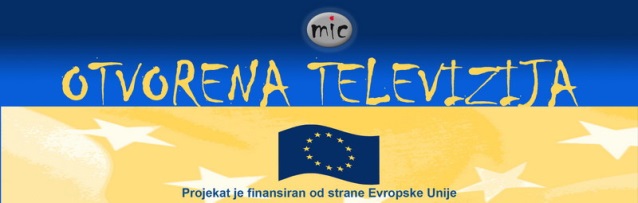 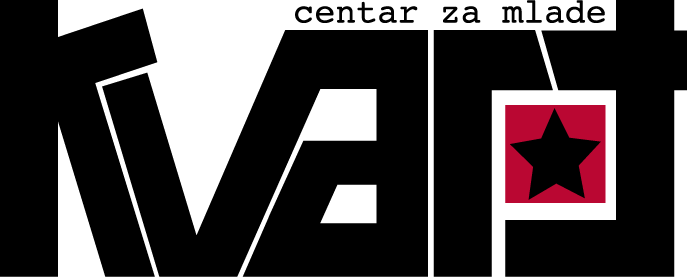 Škola za OTV produkcijuSvoje prijave za Školu za OTV produkciju, kao i sva dodatna pitanja i nedoumice nam šaljite do petka 5. februara na mejl adresu czmkvart@gmail.com.Ime i prezime: Datum rođenja:Mjesto: Kontakt telefon: E-mail: Stručna sprema:Iskustvo u radu u medijima:Prostor za dodatna pitanja ili napomenu: